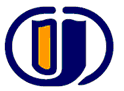 ESKİŞEHİR OSMANGAZİ ÜNİVERSİTESİ-SÜREÇ EL KİTABISüreç Adı: Akıllı Kart Koordinasyon Birimi SüreciSürecin Sorumlusu: Akıllı Kart Koordinasyon Birimi  SorumlusuSürecin Uygulayıcıları: Akıllı Kart Koordinasyon Birimi  PersoneliSürecin Amacı ve Kısa Özeti: Esogü öğrencileri ve personele ait kimlik kartlarına para yükleme ve harcama  taleplerinin karşılanmasıSürecin Girdileri: Kimlik kartlarıİş ve İşlemler:Akıllı kart koordinasyon biriminde kimlik kartlarına (akıllı kartlara) para yükleme işi ve harcama işi (yemekhane+ öğrenci işleri, kantinler) olarak üç bölüm halinde yürütülmesiAkıllı kartlara para yükleme işinde mutemet bilgilendirilir,akıllı kart merkezi veznelerinin açılması için onay verilerek,veznelerde para yükleme işlemlerinin başlamasının sağlanmasıYükleme işi bitince raporlar alınıp  alınıp veznelerin kapatılması,akıllı kart merkezinin mutabakatının alınması,mutemetin parayı vezneye yatırması,yatan para makbuzunun mutabakatının yapılması,Harcama raporlarının alınarak mutabakatınan yapılması,Raporlama işlemi yapılarak gerekli imzaların alınmasıAkıllı karta para harcama işinde ise yemekhane görevlisi,Öğrenci İşleri Daire Başkanlığı bilgilendirilerek,Akıllı kart post makinesinin açılması için onay verilmesi,Çıktıları: Müşteri memnuniyeti, müşteri isteklerini karşılama, işlemi tamamlanmış doküman ve kayıtlarİDARİ VE MALİ İŞLER DAİRE BAŞKANLIĞIAKILLI KART KOORİNASYON BİRİMİ İŞ SÜRECİDoküman No:Yayın Tarihi : 15 Haziran 2011Revizyon Tarihi :28.03.2016Revizyon No      :1ESKİŞEHİR OSMANGAZİ ÜNİVERSİTESİ-SÜREÇ EL KİTABIİDARİ VE MALİ İŞLER DAİRE BAŞKANLIĞI AKILLI KART KOORDİNASYON BİRİMİ İŞ SÜRECİ(Akıllı kart para yükleme işi)Doküman No:Yayın Tarihi : 15 Haziran 2011Revizyon Tarihi :Revizyon No      :Sorumlularİş AkışıKayıt/Dokümanİdari ve Mali İşler Daire BaşkanıAkıllı kart Koordinasyon sorumlusuAkıllı Kart Koordinasyon Birimi İşlemleriİdari ve Mali İşler Daire BaşkanıAkıllı kart Koordinasyon sorumlusuMutemetlerAkıllı Kart Koordinasyon Birimi İşlemleriİdari ve Mali İşler Daire BaşkanıAkıllı kart Koordinasyon sorumlusuMutemetlerAkıllı Kart Koordinasyon Birimi İşlemleriİdari ve Mali İşler Daire BaşkanıAkıllı kart Koordinasyon sorumlusuMutemetlerMuhasebe YetkilisiAkıllı Kart Koordinasyon Birimi İşlemleriİdari ve Mali İşler Daire BaşkanıAkıllı kart Koordinasyon sorumlusuAkıllı Kart Koordinasyon Birimi İşlemleriESKİŞEHİR OSMANGAZİ ÜNİVERSİTESİ-SÜREÇ EL KİTABIİDARİ VE MALİ İŞLER DAİRE BAŞKANLIĞI AKILLI KART KOORDİNASYON BİRİMİ  İŞ SÜRECİ(AKILLI KARTA PARA HARCAMA İŞİ)(YEMEKHANE-ÖĞRENCİ İŞLERİ-KANTİNLER)İDARİ VE MALİ İŞLER DAİRE BAŞKANLIĞI AKILLI KART KOORDİNASYON BİRİMİ  İŞ SÜRECİ(AKILLI KARTA PARA HARCAMA İŞİ)(YEMEKHANE-ÖĞRENCİ İŞLERİ-KANTİNLER)Doküman No:Yayın Tarihi :15 Haziran 2011Yayın Tarihi :15 Haziran 2011Revizyon Tarihi :Revizyon No      :Revizyon Tarihi :Revizyon No      :SorumlularSorumlularİş Akışıİş AkışıKayıt/DokümanAkıllı Kart Koordinasyon Birimi İşlemleriİdari ve Mali İşler Daire BaşkanıAkıllı kart Koordinasyon Birimi Personeli.İdari ve Mali İşler Daire BaşkanıAkıllı kart Koordinasyon Birimi Personeli.Akıllı Kart Koordinasyon Birimi İşlemleriİdari ve Mali İşler Daire BaşkanıAkıllı kart Koordinasyon Birimi Personeli.İdari ve Mali İşler Daire BaşkanıAkıllı kart Koordinasyon Birimi Personeli.Akıllı Kart Koordinasyon Birimi İşlemleriİdari ve Mali İşler Daire BaşkanıAkıllı kart Koordinasyon Birimi Personeli.İdari ve Mali İşler Daire BaşkanıAkıllı kart Koordinasyon Birimi Personeli.Akıllı Kart Koordinasyon Birimi İşlemleriBasımevi sorumlusuİdari ve Mali İşler Daire BaşkanıGenel Sekreterİlgili Rektör Yard.Basımevi sorumlusuİdari ve Mali İşler Daire BaşkanıGenel Sekreterİlgili Rektör Yard.Akıllı Kart Koordinasyon Birimi İşlemleriİdari ve Mali İşler Daire BaşkanıAkıllı kart Koordinasyon Birimi Personeli.İdari ve Mali İşler Daire BaşkanıAkıllı kart Koordinasyon Birimi Personeli.Akıllı Kart Koordinasyon Birimi İşlemleriİdari ve Mali İşler Daire BaşkanıAkıllı kart Koordinasyon Birimi Personeliİdari ve Mali İşler Daire BaşkanıAkıllı kart Koordinasyon Birimi PersoneliAkıllı Kart Koordinasyon Birimi İşlemleri